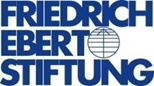 أكاديمية المواطنةاستمارة تقديم الطلبنرجو منكم أن تملأوا هذه الاستمارة وأن ترجعوها مصحوبة بسيرتكم الذاتية ورسالة التحفيز ، قبل يوم12 جانفي2023  على الساعة 17 :00 كأقصى حد، على العنوان الإلكتروني التالي: 
info@fes-algeria.org التاريخ، المكانالاسم واللقب 
    ☐ السيد      ☐ السيدة    ☐ السيد      ☐ السيدة    ☐ السيد      ☐ السيدة    ☐ السيد      ☐ السيدة    ☐ السيد      ☐ السيدة الهاتف/ العنوان الإلكترونيعنوان الإقامةتاريخ ومكان الميلاد الدراسة (الجامعة أو المعهد، مجال الدراسة، محاور الاهتمام ..) التجارب المهنية(المراكز، الوظائف الأساسية)النشاطات الاجتماعية (المبادرات الاجتماعية والجمعوية، العمل الاجتماعي، المشاريع)المعارف والمهارات في الإعلام الآلي(مهارات مجموعة أوفيس، الانترنت)مستوى اللغاتالعربية:الفرنسية:الانجليزية:أخرى:      يتقن الأساسيات☐☐☐☐متوسط☐☐☐☐جيد☐☐☐☐ يتحدث بطلاقة☐☐☐☐ يتحدث بطلاقة☐☐☐☐عن طريق أية وسيلة علمتم بشأن برنامج أكاديمية المواطنة؟ما هي الفوائد التي تتطلعون إليها من خلال انضمامكم لبرنامج أكاديمية المواطنة؟(الدافع وراء طلبكم)ماذا يعني لك مفهوم المواطنة الفعالة؟ما هو تعليقك حول مشاركة المواطنين في النشاط السياسي والجمعوي؟(1500 حرف كحد أقصى.)ما هو برأيك الدور الذي يجب أن تلعبه الجمعيات والأحزاب السياسية في الجزائر؟ (1000 حرف كحد أقصى.) كيف ترغب في الانخراط في المواطنة الفعالة ؟(1000 حرف كحد أقصى.)